PurposeThe standards elaborations (SEs) support teachers to connect curriculum to evidence in assessment so that students are assessed on what they have had the opportunity to learn. The SEs can be used to:make consistent and comparable judgments, on a five-point scale, about the evidence of learning in a folio of student work across a year/banddevelop task-specific standards (or marking guides) for individual assessment tasksquality assure planning documents to ensure coverage of the achievement standard across a year/band.StructureThe SEs have been developed using the Australian Curriculum achievement standard. The achievement standard for English describes what students are expected to know and be able to do at the end of each year. Teachers use the SEs during and at the end of a teaching period to make on-balance judgments about the qualities in student work that demonstrate the depth and breadth of their learning.In Queensland, the achievement standard represents the C standard — a sound level of knowledge and understanding of the content, and application of skills. The SEs are presented in a matrix where the discernible differences and/or degrees of quality between each performance level are highlighted. Teachers match these discernible differences and/or degrees of quality to characteristics of student work to make judgments across a five-point scale.Year 7  standard elaborations* creation (also create): To imagine or conceive, develop or produce (in print or digital form) spoken, written or multimodal texts and edit (see definition that follows) and publish work for an audience. | edit: To prepare, alter, adapt or refine with attention to grammar, spelling, punctuation and vocabulary.† language features: Features that support meaning (e.g. clause- and word-level grammar, vocabulary, figurative language, punctuation, images). Choices vary for the purpose, subject matter, audience and mode or medium. © State of Queensland (QCAA) 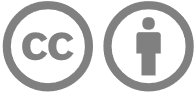 Licence: https://creativecommons.org/licenses/by/4.0 | Copyright notice: www.qcaa.qld.edu.au/copyright — lists the full terms and conditions, which specify certain exceptions to the licence. | Attribution: (include the link): © State of Queensland (QCAA) 2023Other copyright material in this publication is listed below.Unless otherwise indicated material from the Australian Curriculum is © ACARA 2010–present, licensed under CC BY 4.0. For the latest information and additional terms of use, please check the Australian Curriculum website and its copyright notice.The footnoted definitions are ‘Excluded Material’ used under the terms of the Australian Curriculum and its copyright notice and not modified. © Australian Curriculum, Assessment and Reporting Authority (ACARA) 2009 to present, unless otherwise indicated. You may view, download, display, print, reproduce (such as by making photocopies) and distribute these Excluded Materials in unaltered form only for your personal, non-commercial educational purposes or for the non-commercial educational purposes of your organisation, provided that you make others aware it can only be used for these purposes and attribute ACARA as the source of the Excluded Material. For the avoidance of doubt, this means that you cannot edit, modify or adapt any of these materials, and you cannot sub-license any of these materials to others. Apart from any uses permitted under the Copyright Act 1968 (Cth), and those explicitly granted above, all other rights are reserved by ACARA. If you want to use such material in a manner that is outside this restrictive licence, you must request permission from ACARA by emailing (copyright@acara.edu.au).Year 7 standard elaborations — 
Australian Curriculum v9.0: Year 7 Australian Curriculum:  achievement standardBy the end of Year 7, students interact with others, and listen to and create spoken and/or multimodal texts including literary texts. With different purposes and for audiences, they discuss, express and expand ideas with evidence. They adopt text structures to organise, develop and link ideas. They adopt language features including literary devices, and/or multimodal features and features of voice.They read, view and comprehend texts created to inform, influence and/or engage audiences. They identify how ideas are portrayed and how texts are influenced by contexts. They identify the aesthetic qualities of texts. They identify how text structures, language features including literary devices and visual features shape meaning.They create written and/or multimodal texts, including literary texts, for different purposes and audiences, expressing and expanding on ideas with evidence. They adopt text structures to organise, develop and link ideas. They adopt language features including literary devices, and/or multimodal features.Source: Australian Curriculum, Assessment and Reporting Authority (ACARA), Australian Curriculum Version 9.0  for Foundation–10 https://v9.australiancurriculum.edu.au/f-10-curriculum/learning-areas/english/year-7?view=quick&detailed-content-descriptions=0&hide-ccp=0&hide-gc=0&side-by-side=1&strands-start-index=0&subjects-start-index=0 ABCDEThe folio of student work contains evidence of the following:The folio of student work contains evidence of the following:The folio of student work contains evidence of the following:The folio of student work contains evidence of the following:The folio of student work contains evidence of the following:Listening, speaking and creatinglistening to texts including literary and/or multimodal texts and interacting with others to purposefullydiscuss, express and expand ideas with evidencepurposeful creation* of spoken texts including literary and/or multimodal texts including texts with different purposes and for audiences throughexpression and expansion of ideas with evidencelistening to texts including literary and/or multimodal texts and interacting with others todiscuss, express and expand ideas with evidence in an informed wayeffective creation* of spoken texts including literary and/or multimodal texts including texts with different purposes and for audiences throughexpression and expansion of ideas with evidencelistening to texts including literary and/or multimodal texts and interacting with others todiscuss, express and expand ideas with evidencecreation* of spoken texts including literary and/or multimodal texts including texts with different purposes and for audiences throughexpression and expansion of ideas with evidencelistening to texts including literary and/or multimodal texts and interacting with others to variablydiscuss, express and expand ideasvariable creation* of spoken texts including literary and/or multimodal texts including texts with different purposes and for audiences throughexpression and expansion of ideaslistening to texts including literary and/or multimodal texts and interacting with others tostate ideascreation* of spoken texts including literary and/or multimodal texts including texts with different purposes and for audiences throughstatement/s of ideasListening, speaking and creatingpurposeful adoption of text structures to organise, develop and link ideaseffective adoption of text structures to organise, develop and link ideasadoption of text structures to organise, develop and link ideasadoption of aspects of text structures to organise, develop and link ideasadoption of fragmented text structures to organise ideasListening, speaking and creatingpurposeful adoption of language features† including literary devices, and/or multimodal featuresconsidered adoption of features of voiceeffective adoption of language features† including literary devices, and/or multimodal featuresinformed adoption of features of voiceadoption of language features† including literary devices, and/or multimodal featuresadoption of features of voiceadoption of aspects of language features† including literary devices, and/or multimodal featuresadoption of aspects of features of voicesporadic adoption of language features† including literary devices, and/or multimodal featuressporadic adoption of features of voiceReading and viewingreading, viewing and comprehending texts created to inform, influence and/or engage audiences through considered identification of:how ideas are portrayedhow texts are influenced by contextsthe aesthetic qualities of textsreading, viewing and comprehending texts created to inform, influence and/or engage audiences through informed identification of:how ideas are portrayedhow texts are influenced by contextsthe aesthetic qualities of textsreading, viewing and comprehending texts created to inform, influence and/or engage audiences through identification of:how ideas are portrayedhow texts are influenced by contextsthe aesthetic qualities of textsreading, viewing and comprehending texts created to inform, influence and/or engage audiences through identification of aspects of:how ideas are portrayedhow texts are influenced by contextsthe aesthetic qualities of textsreading, viewing and comprehending texts created to inform, influence and/or engage audiences through sporadic identification of:ideastexts and their contextsthe aesthetic qualities of textsReading and viewingconsidered identification of how text structures shape meaninginformed identification of how text structures shape meaningidentification of how text structures shape meaningidentification of aspects of text structuresstatement/s about text structuresReading and viewingconsidered identification of how language features† including literary devices and visual features shape meaninginformed identification of how language features† including literary devices and visual features shape meaningidentification of how language features† including literary devices and visual features shape meaningvariable identification of how language features† including literary devices and visual features shape meaningstatement/s about language features† and visual featuresWriting and creatingpurposeful creation* of written and/or multimodal texts, including literary texts, for different purposes and audiences through:expression and expansion on ideas with evidenceeffective creation* of written and/or multimodal texts, including literary texts, for different purposes and audiences through:expression and expansion on ideas with evidencecreation* of written and/or multimodal texts, including literary texts, for different purposes and audiences through:expression and expansion on ideas with evidencevariable creation* of written and/or multimodal texts, including literary texts, for different purposes and audiences through:expression of ideas with evidencecreation* of written and/or multimodal texts through:statement/s of ideasWriting and creatingconsidered adoption of text structures to organise, develop and link ideaseffective adoption of text structures to organise, develop and link ideasadoption of text structures to organise, develop and link ideasadoption of aspects of text structures to organise, develop and link ideasadoption of fragmented text structures to organise ideasWriting and creatingconsidered adoption of language features† including literary devices, and/or multimodal features.effective adoption of language features† including literary devices, and/or multimodal features.adoption of language features† including literary devices, and/or multimodal features.adoption of aspects of language features† and/or multimodal features.sporadic adoption of language features† and/or multimodal features.Keyshading emphasises the qualities that discriminate between the A–E descriptors